Appendix 4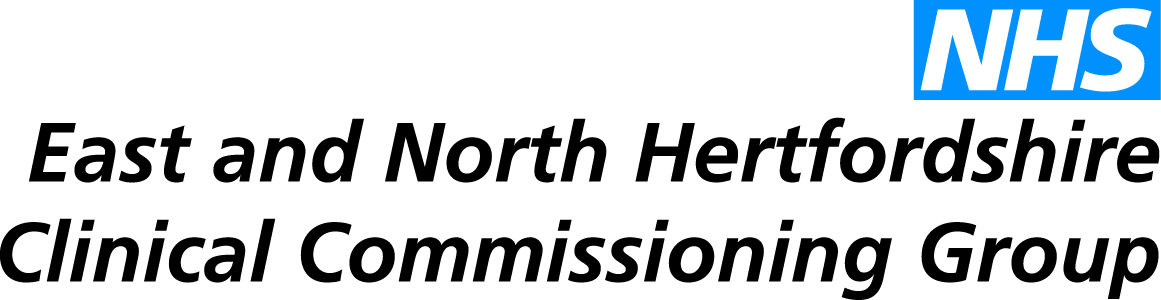                                                   Exception reporting formTo be faxed and made to the attention to the Pharmacy and Medicines  Optimisation Team as required and a copy to be kept in the pharmacy to be inspected on pharmacy contract and related visits.Pharmacy NamePharmacy AddressDate Prescriber DetailsMedicines requested and not dispensedDetails of why prescriptions could not be dispensedOther Comments(1) e.g. out of stock, another prescription for same product also dispensed today,incorrect handwriting requirements, product selection, insufficient stock(2) e.g. telephone another pharmacy, contacted prescriber